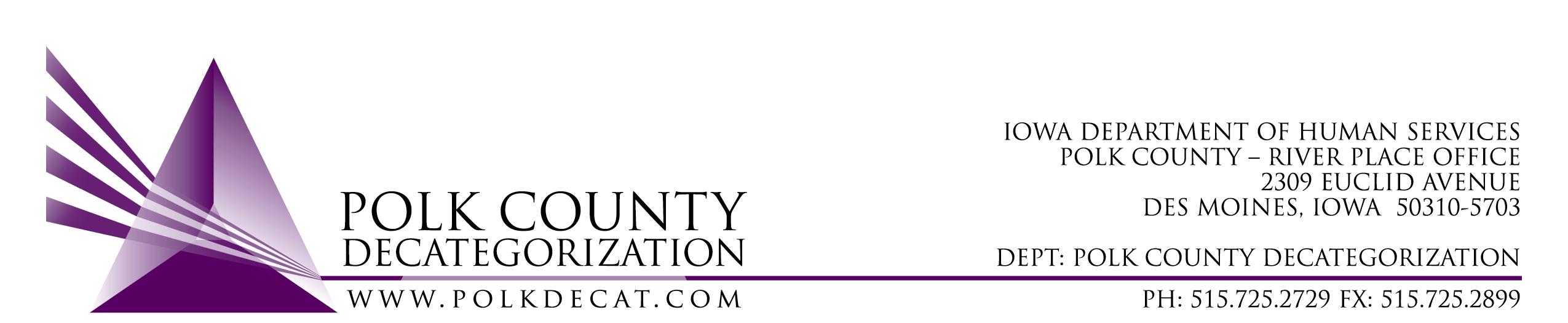 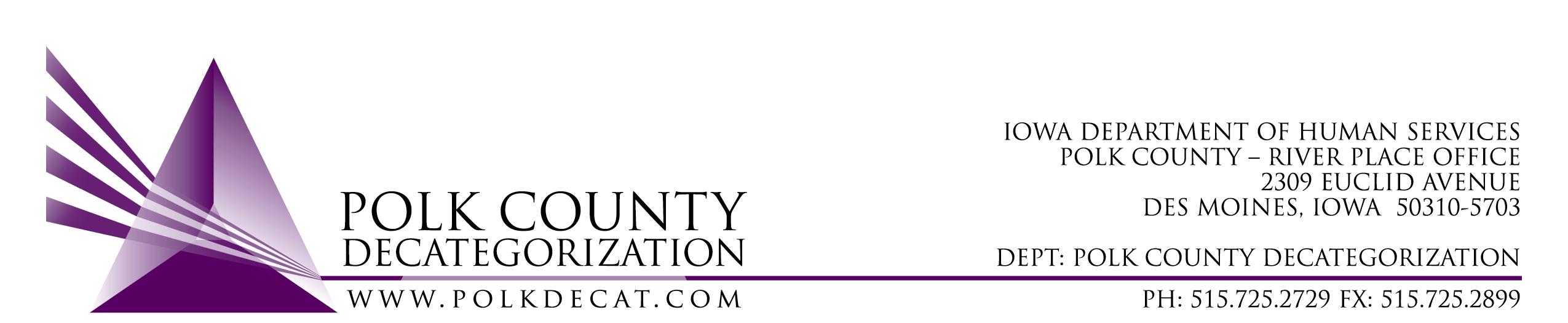 POLK DECAT EXECUTIVE COMMITTEEThursday, June 11, 202010:00 am – 11:30 pmVideo Conference and/or conference call1-866-685-1580, pass code 000 999 0270	MEETING A G E N D ANext meeting: July 9, 2020, or August 13, 2020, as voted on by the board, 10:00 am, Polk County River Place, Conference Room 3 or via video conference depending on “stay in place” status.Call to order: Time _________  Eric KoolReview and approval of the May 14, 2020, meeting minutes *1st_________    2nd __________   Approve: Y/NAllReview of FY20 budgetTeresaDiscuss and vote: Accept FY20 Transfer of Funds letters from JCS, totaling $1,078,985.00.*1st_________    2nd __________   Approve: Y/NTeresaUpdates:Trauma Informed Supervision Work from home statusRJCE and CPPC TeresaNext meeting:Transfer(s) of funds, if anyReview of FY20 budgetsSemi-annual contract performance reviewTrauma Informed Supervision projectRJCE and CPPC activitiesAnything else?AllDiscuss and vote: Yes or no to July board meeting if there are no voting items.*1st_________    2nd __________   Approve: Y/NAllAdjourn: Time ___________*1st_________    2nd __________   Approve: Y/NEric Kool